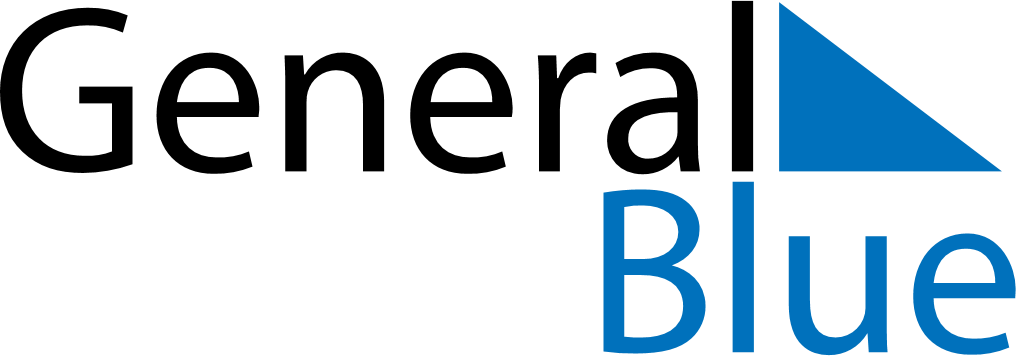 May 2024May 2024May 2024May 2024May 2024May 2024Ashland, Oregon, United StatesAshland, Oregon, United StatesAshland, Oregon, United StatesAshland, Oregon, United StatesAshland, Oregon, United StatesAshland, Oregon, United StatesSunday Monday Tuesday Wednesday Thursday Friday Saturday 1 2 3 4 Sunrise: 6:06 AM Sunset: 8:09 PM Daylight: 14 hours and 3 minutes. Sunrise: 6:04 AM Sunset: 8:10 PM Daylight: 14 hours and 5 minutes. Sunrise: 6:03 AM Sunset: 8:11 PM Daylight: 14 hours and 8 minutes. Sunrise: 6:02 AM Sunset: 8:12 PM Daylight: 14 hours and 10 minutes. 5 6 7 8 9 10 11 Sunrise: 6:01 AM Sunset: 8:14 PM Daylight: 14 hours and 13 minutes. Sunrise: 5:59 AM Sunset: 8:15 PM Daylight: 14 hours and 15 minutes. Sunrise: 5:58 AM Sunset: 8:16 PM Daylight: 14 hours and 17 minutes. Sunrise: 5:57 AM Sunset: 8:17 PM Daylight: 14 hours and 19 minutes. Sunrise: 5:56 AM Sunset: 8:18 PM Daylight: 14 hours and 22 minutes. Sunrise: 5:55 AM Sunset: 8:19 PM Daylight: 14 hours and 24 minutes. Sunrise: 5:53 AM Sunset: 8:20 PM Daylight: 14 hours and 26 minutes. 12 13 14 15 16 17 18 Sunrise: 5:52 AM Sunset: 8:21 PM Daylight: 14 hours and 28 minutes. Sunrise: 5:51 AM Sunset: 8:22 PM Daylight: 14 hours and 30 minutes. Sunrise: 5:50 AM Sunset: 8:23 PM Daylight: 14 hours and 32 minutes. Sunrise: 5:49 AM Sunset: 8:24 PM Daylight: 14 hours and 34 minutes. Sunrise: 5:48 AM Sunset: 8:25 PM Daylight: 14 hours and 37 minutes. Sunrise: 5:47 AM Sunset: 8:26 PM Daylight: 14 hours and 38 minutes. Sunrise: 5:46 AM Sunset: 8:27 PM Daylight: 14 hours and 40 minutes. 19 20 21 22 23 24 25 Sunrise: 5:45 AM Sunset: 8:28 PM Daylight: 14 hours and 42 minutes. Sunrise: 5:45 AM Sunset: 8:29 PM Daylight: 14 hours and 44 minutes. Sunrise: 5:44 AM Sunset: 8:30 PM Daylight: 14 hours and 46 minutes. Sunrise: 5:43 AM Sunset: 8:31 PM Daylight: 14 hours and 48 minutes. Sunrise: 5:42 AM Sunset: 8:32 PM Daylight: 14 hours and 49 minutes. Sunrise: 5:41 AM Sunset: 8:33 PM Daylight: 14 hours and 51 minutes. Sunrise: 5:41 AM Sunset: 8:34 PM Daylight: 14 hours and 53 minutes. 26 27 28 29 30 31 Sunrise: 5:40 AM Sunset: 8:35 PM Daylight: 14 hours and 54 minutes. Sunrise: 5:39 AM Sunset: 8:36 PM Daylight: 14 hours and 56 minutes. Sunrise: 5:39 AM Sunset: 8:37 PM Daylight: 14 hours and 57 minutes. Sunrise: 5:38 AM Sunset: 8:37 PM Daylight: 14 hours and 59 minutes. Sunrise: 5:38 AM Sunset: 8:38 PM Daylight: 15 hours and 0 minutes. Sunrise: 5:37 AM Sunset: 8:39 PM Daylight: 15 hours and 1 minute. 